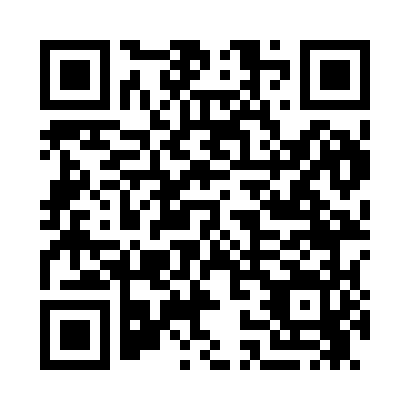 Prayer times for Caloma, Iowa, USAMon 1 Jul 2024 - Wed 31 Jul 2024High Latitude Method: Angle Based RulePrayer Calculation Method: Islamic Society of North AmericaAsar Calculation Method: ShafiPrayer times provided by https://www.salahtimes.comDateDayFajrSunriseDhuhrAsrMaghribIsha1Mon4:045:441:175:188:5010:312Tue4:045:451:175:188:5010:303Wed4:055:451:185:198:5010:304Thu4:065:461:185:198:4910:295Fri4:075:471:185:198:4910:296Sat4:085:471:185:198:4910:287Sun4:095:481:185:198:4910:288Mon4:105:491:185:198:4810:279Tue4:115:491:195:198:4810:2610Wed4:125:501:195:198:4710:2511Thu4:135:511:195:198:4710:2512Fri4:145:511:195:198:4610:2413Sat4:155:521:195:198:4610:2314Sun4:165:531:195:198:4510:2215Mon4:175:541:195:198:4510:2116Tue4:185:551:195:198:4410:2017Wed4:195:551:195:198:4310:1918Thu4:215:561:205:188:4210:1819Fri4:225:571:205:188:4210:1720Sat4:235:581:205:188:4110:1521Sun4:245:591:205:188:4010:1422Mon4:266:001:205:188:3910:1323Tue4:276:011:205:188:3810:1224Wed4:286:021:205:178:3810:1025Thu4:306:021:205:178:3710:0926Fri4:316:031:205:178:3610:0827Sat4:326:041:205:178:3510:0628Sun4:346:051:205:168:3410:0529Mon4:356:061:205:168:3310:0430Tue4:366:071:205:168:3210:0231Wed4:386:081:205:158:3110:01